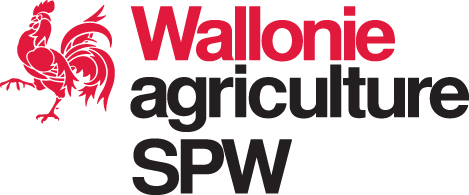 Arrêté du Gouvernement wallon du 27 octobre 2016 relatif à l’octroi de l’aide au démarrage pour les groupements et organisations de producteurs dans le secteur agricole FORMULAIRE DE DEMANDE DE RECONNAISSANCE EN TANT QUE GROUPEMENT DE PRODUCTEURSCe document est destiné à aider les demandeurs lors de leur demande de reconnaissance en tant que groupement. La demande peut également être introduite sous format libre.La demande de reconnaissance doit être introduite par courrier recommandé ou sur place contre remise d’un accusé de réception à l’adresse reprise ci-dessous :Service public de Wallonie (SPW)Direction générale opérationnelle Agriculture, Ressources naturelles et Environnement (DGARNE)Département des Politiques européennes et des Accords internationauxDirection de la Politique AgricoleChaussée de Louvain, 145000, NamurAfin d’aider le demandeur à compléter sa demande, un vade-mecum est disponible sur le sur le Portail de l’agriculture wallonne, à l’adresse https://agriculture.wallonie.be/groupements-de-producteurs1AVERTISSEMENT! Le demandeur est invité à vérifier au préalable la compatibilité de cette aide au démarrage avec tout autre aide publique qui lui aurait été octroyée par ailleurs.! Pour être reconnue par le SPW, l’organisation de producteurs (pour laquelle le groupement doit s’engager à introduire une demande de reconnaissance) doit avoir son siège situé en Wallonie.! En cas de non-respect des engagements pris dans le cadre de la présente demande, un remboursement partiel des aides au démarrage pourra être réclamé au groupement.Identification du demandeurLe groupement de producteurs est une entité juridique ou une partie clairement définie d’une entité juridique et la demande mentionne le numéro d’entreprise du groupement .Liste des membresJe certifie que tous les producteurs membres du groupement sont actifs dans le secteur suivant : ……………………………………………………………………………………………..Je certifie qu’au moins 50% des producteurs membres du groupement ont leur siège d’exploitation dans la zone d’activité du groupementJoindre la liste des membres sur base du modèle en annexe 1 du présent formulaire.Pour être reconnu, le Groupement de Producteurs doit être composé d’au minimum trois agriculteurs actifs.Buts principaux du groupement de producteursDes objectifs supplémentaires peuvent être ajoutés. Ils doivent contenir au moins un des 4 objectifs suivants :La nature et les formes d’actions et de contrôle mises en œuvre par le groupement au profit des ses membresNature du groupement de producteurs :Décrivez la structure de l’entreprise avec ses éventuelles ramifications (schéma) ainsi que les principales branches d’activités (production primaire, transformation, commercialisation) :Formes d’actions :En lien avec les buts principaux décrits précédemment (en page 4), identifiez et détaillez quelques types d’actions proposées aux membres du groupement: Formes de contrôle :Décrivez les modalités de contrôle interne au groupement (règles d’adhésion, engagements pris par les membres, revue comptable,…) :Répartition du capital et des droits de vote entre les différents membres du groupementLe cas échéant, décrivez la répartition des parts et des droits de vote au sein du groupement :Règlement d’ordre intérieur:Joindre le règlement d’ordre intérieur en annexe au présent formulaire. Le règlement d’ordre intérieur du groupement décrit notamment : la structure du groupement (conseil d’administration, bureau), l’attribution des fonctions (présidence, administrateurs…), les règles d’adhésion et de gouvernance, les procédures décisionnelles, le règlement des litiges,…. description des installations et des moyens techniques du groupementLe cas échéant, décrivez les installations et moyens techniques dont dispose le groupement, avec indication de leur emplacement, de leur état et de leur capacité technique d’utilisation :Joindre une annexe si nécessaireDescription des programmes d’extension et d’équipementsLe cas échéant, établissez un calendrier des extensions prévues en termes d’installations et d’équipement :Joindre une annexe si nécessaireplan d’entrepriseDonnées de l’organisation (Uniquement pour les organisation de producteurs déjà reconnues)Calendrier prévisionnel des actions par objectifSur base du tableau « Formes d’actions » (en page 4), établissez le calendrier sur 5 ans des actions programmées pour les principaux objectifs du groupement. Un modèle est proposé en annexe 2 du présent formulaire.Plan financierLe tableau ci-avant est proposé à titre indicatif et peut bien entendu être adapté à la situation particulière de chaque groupement. Si vous le souhaitez, vous pouvez ajouter une annexe décrivant votre plan financier sous un autre format, sous réserve d’acceptation par l’administration.L’administration vérifiera si les données ayant permis d’établir le plan financier reposent sur des prévisions réalistes et si ces prévisions sont cohérentes avec celles décrites au point 6.4 ci-dessous.Outre le plan financier, décrivez ci-dessous le détail des coûts (nombre d’équivalents temps plein, acquisition de matériel,..) auquel sera exposé le groupement au cours des 5 prochaines années :L’aide au démarrage ne couvre pas les frais de personnel mais uniquement les frais administratifs liés au personnel. Prévisions relatives à la croissancePrésentez sous forme de graphiques ou de tableaux les prévisions de croissance du groupement :En termes de nombre de producteurs :En termes de résultats cumulés et/ou de chiffres d’affaires:Engagement à introduire une demande de reconnaissance en tant qu’organisation de producteursJe déclare que les informations fournies ci-dessus sont exactes et sincères et je m’engage à introduire une demande de reconnaissance en tant qu’organisation de producteurs dans les cinq ans de la reconnaissance du groupement faisant l’objet de la présente demande.Fait à ......................................................., le ....................................................Signature du déclarant :La reconnaissance en tant qu’organisation de producteurs s’appuie sur des références règlementaires différentes en fonction du secteur dans lequel le groupement est actif.ANNEXE 1 : Modèle de registre pour la liste des membresANNEXE 2 : Modèle pour l’établissement du calendrier prévisionnelDénomination ou raison socialeForme juridique Forme juridique N° TVA (si assimilé) :N° TVA (si assimilé) :N° d’entreprise (BCE) : Siège socialAdresse postale :Adresse postale :Adresse postale :Siège socialTéléphone :Fax:Fax:Siège socialCourriel :Courriel :Courriel :Personne habilitée à représenter la personne morale et qualitéNOM :Prénom :Prénom :Personne habilitée à représenter la personne morale et qualitéQualité :Administrateur déléguéDirecteurAutre (préciser) :Qualité :Administrateur déléguéDirecteurAutre (préciser) :Qualité :Administrateur déléguéDirecteurAutre (préciser) :Personne habilitée à représenter la personne morale et qualitéNOM :Prénom :Prénom :Personne habilitée à représenter la personne morale et qualitéAdministrateur déléguéDirecteurAutre (préciser) :Administrateur déléguéDirecteurAutre (préciser) :Administrateur déléguéDirecteurAutre (préciser) :Personne habilitée à représenter la personne morale et qualitéNOM :Prénom :Prénom :Personne habilitée à représenter la personne morale et qualitéAdministrateur déléguéDirecteurAutre (préciser) :Administrateur déléguéDirecteurAutre (préciser) :Administrateur déléguéDirecteurAutre (préciser) :Zone d’activitéButs principaux du groupement1234Objectifs  cibles1Adapter la production et les résultats des producteurs qui sont membres aux exigences du marché 2Assurer une commercialisation conjointe des produits sur le marché, y compris la préparation pour la vente, la centralisation des ventes et l’approvisionnement des grossistes3Etablir des règles communes en matière d’information sur la production, en accordant une attention particulière aux récoltes et à la disponibilité4Poursuivre d’autres activités telles que le développement de compétences en matière d’exploitation et de commercialisation, ainsi que l’organisation et la facilitation des processus d’innovationButs principaux Types d’actions envisagées en lien avec l’objectif poursuiviDénomination ou raison socialeForme juridique Forme juridique N° TVA (si assimilé) :N° TVA (si assimilé) :N° d’entreprise (BCE) : Siège socialAdresse postale :Adresse postale :Adresse postale :Siège socialTéléphone :Fax:Fax:Siège socialCourriel :Courriel :Courriel :Nombre de membres du groupementNombre :Date :Nombre :Date :Nombre :Date :PostesCalendrierCalendrierCalendrierCalendrierCalendrierUnitésAnnée 1Année 2Année 3Année 4Année 5Chiffre d’affaireNombre de membresChiffre d’affaireDroits d’entrée unique (€)Chiffre d’affaireCotisation annuelle (€)Chiffre d’affaireQuotes-parts liées aux activités du groupement (€)Chiffre d’affaireQuotes-parts liées aux activités du groupement(€)Chiffre d’affairePrestations éventuelles (€)Chiffre d’affaireTotal (€)Coûts directsFrais de personnel (€)Coûts directsSous-traitance (€)Coûts directsFrais matériels (€)Coûts directsFrais de fonctionnement (€)Coûts directsAutres (€)Coûts directsTotal (€)Aide au démarrageDégressivité (%)100%100%80%60%40%Aide au démarrageAllocation annuelle (€)30.00030.00030.00030.00030.000Aide au démarrageAides/producteurs (N=3-9) (€)Aide au démarrageAides/producteurs (N=10-99) (€)Aide au démarrageAides/producteurs (N=100-…) (€)Aide au démarrageTotal (€)RésultatsEntrées - SortiesRésultatsCumulésDétail des coûtsObjectifs principauxObjectifs principauxObjectifs principauxObjectifs principauxDétail des coûtsObjectif 1Objectif 2Objectif 3Objectif 4N°Nom et prénomCoordonnéesN° de producteur:Adresse :Le cas échéant : N° de contrôle bio :N° de producteur:Adresse :Le cas échéant : N° de contrôle bio :N° de producteur:Adresse :Le cas échéant : N° de contrôle bio :N° de producteur:Adresse :Le cas échéant : N° de contrôle bio :N° de producteur:Adresse :Le cas échéant : N° de contrôle bio :Calendrier prévisionnel des actionsObjectifs principauxObjectifs principauxObjectifs principauxObjectifs principauxCalendrier prévisionnel des actionsObjectif 1Objectif 2Objectif 3Objectif 4Année 1Année 2Année 3Année 4Année 5